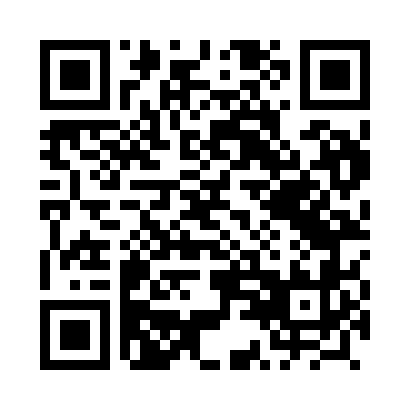 Prayer times for Zodenen, PolandWed 1 May 2024 - Fri 31 May 2024High Latitude Method: Angle Based RulePrayer Calculation Method: Muslim World LeagueAsar Calculation Method: HanafiPrayer times provided by https://www.salahtimes.comDateDayFajrSunriseDhuhrAsrMaghribIsha1Wed2:215:0012:355:468:1210:412Thu2:204:5712:355:478:1410:423Fri2:194:5512:355:488:1610:434Sat2:194:5312:355:498:1710:445Sun2:184:5112:355:508:1910:446Mon2:174:4912:355:518:2110:457Tue2:164:4712:355:528:2310:468Wed2:154:4512:355:538:2510:479Thu2:144:4412:355:558:2710:4710Fri2:144:4212:355:568:2810:4811Sat2:134:4012:355:578:3010:4912Sun2:124:3812:355:588:3210:5013Mon2:114:3612:355:598:3410:5014Tue2:114:3512:356:008:3510:5115Wed2:104:3312:356:018:3710:5216Thu2:094:3112:356:028:3910:5317Fri2:094:3012:356:038:4010:5318Sat2:084:2812:356:048:4210:5419Sun2:084:2612:356:058:4410:5520Mon2:074:2512:356:058:4510:5621Tue2:064:2312:356:068:4710:5622Wed2:064:2212:356:078:4910:5723Thu2:054:2112:356:088:5010:5824Fri2:054:1912:356:098:5210:5825Sat2:044:1812:356:108:5310:5926Sun2:044:1712:356:118:5511:0027Mon2:044:1612:356:128:5611:0028Tue2:034:1412:366:128:5711:0129Wed2:034:1312:366:138:5911:0230Thu2:034:1212:366:149:0011:0231Fri2:024:1112:366:159:0111:03